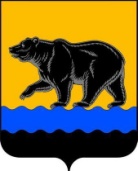 АДМИНИСТРАЦИЯ ГОРОДА НЕФТЕЮГАНСКАпостановление13.11.2015 										        № 1145-пг.НефтеюганскО внесении изменения в постановление администрации города Нефтеюганска от 25.10.2013 № 1190-п «Об утверждении муниципальной программы города Нефтеюганска «Доступная среда в городе Нефтеюганске на 2014-2020 годы»В соответствии с Бюджетным кодексом Российской Федерации, приказом Министерства финансов Российской Федерации от 08.06.2015 № 90-н «О внесении изменений в Указания о порядке применения бюджетной классификации Российской Федерации, утвержденные приказом Министерства финансов Российской Федерации от 01.07.2013 № 65 н», постановлением администрации города Нефтеюганска от 22.08.2013 № 80-нп «О муниципальных программах города Нефтеюганска», в целях приведения муниципального правого акта в соответствие с законодательством Российской Федерации администрация города Нефтеюганска постановляет:1.Внести изменение в постановление администрации города Нефтеюганска от 25.10.2013 № 1190-п «Об утверждении муниципальной программы города Нефтеюганска «Доступная среда в городе Нефтеюганске на 2014-2020 годы» (с изменениями, внесенными постановлениями администрации города от 20.03.2014 № 270-п, от 30.04.2014 № 486-п, 
от 17.06.2014 № 685-п, от 12.09.2014 № 1037-п, от 07.10.2014 № 1118-п, от 05.11.2014 № 1197-п, от 23.03.2015 № 217-п, от 29.04.2015 № 363-п), а именно: приложение к постановлению изложить согласно приложению к настоящему постановлению.2.Директору департамента по делам администрации города С.И.Нечаевой направить постановление в Думу города для размещения на официальном сайте органов местного самоуправления города Нефтеюганска в сети Интернет.Глава администрации города					   	            В.А.АрчиковПриложение  к постановлениюадминистрации городаот 13.11.2015 № 1145-пМуниципальная программа города Нефтеюганска «Доступная среда в городе Нефтеюганске на 2014-2020 годы»(далее – муниципальная программа)Паспорт муниципальной программы1.Краткая характеристика текущего состояния сферы социально-экономического развития города НефтеюганскаСоздание доступной для инвалидов и других маломобильных групп населения среды жизнедеятельности является составной частью государственной политики, практические результаты которой должны обеспечить инвалидам и другим маломобильным группам населения равные с другими гражданами возможности во всех сферах жизни.По состоянию на 01.01.2013 численность инвалидов, состоящих на учёте в Управлении социальной защиты населения по г.Нефтеюганску и Нефтеюганскому району, составляет 3558 человек, в том числе I группы –              796 человек, II группы – 1471 человек, III группы – 1291 человек, из них дети-инвалиды – 353 человека; инвалиды, зарегистрированные в Федеральном регистре лиц, имеющих право на государственную социальную помощь –     5203 человека.Численность маломобильных групп населения:-граждане пенсионного возраста - 27924 человека;-дети до 3 лет - 5431 человек;-беременные женщины - 1280 человек.В настоящее время на территории города Нефтеюганска находится 
99 муниципальных объектов социальной инфраструктуры. Согласно данным структурных подразделений администрации города, в ведомстве которых находятся учреждения, общий процент соответствия указанных объектов социальной сферы обеспечению доступной среды жизнедеятельности для маломобильных групп населения в среднем по городу составляет 36,4% (36 муниципальных объектов). Из них полностью оборудовано пандусами в соответствии с условиями доступности для инвалидов и других маломобильных групп населения 4 объекта, частично оборудовано пандусами 32 объекта.До настоящего времени в городе Нефтеюганске не в полной мере созданы условия для беспрепятственного доступа инвалидов и других маломобильных групп населения к объектам социальной инфраструктуры, общественным и производственным зданиям и сооружениям.Значительная часть ранее введённого в эксплуатацию жилья, магазинов, поликлиник, больниц и  других объектов социального обслуживания не учитывает посещение их гражданами с ограниченными возможностями. Транспортные коммуникации города частично приспособлены к возможностям инвалидов и других маломобильных групп населения. Переходная часть улиц в большинстве случаев (особенно на окраинах города) не обеспечивает передвижение инвалидов в креслах-колясках, создаёт дополнительные трудности для проезда колясок. В основной своей массе на светофорах отсутствуют сигнальные устройства для инвалидов.Нерешённость проблемы доступа инвалидов и маломобильных групп населения к среде жизнедеятельности порождает ряд серьёзных социально-экономических последствий:-дестимуляцию трудовой и социальной активности инвалидов, негативно отражающуюся на занятости, образовательном и культурном уровнях инвалидов, уровне и качестве их жизни;-вынужденную самоизоляцию инвалидов, что осложняет проведение мероприятий по медицинской, социальной и психологической реабилитации инвалидов, предопределяет возрастание спроса инвалидов на медицинские и социальные услуги в стационарных и надомных условиях;-дискомфорт, ограничение жизнедеятельности иных маломобильных групп населения - лиц преклонного возраста, временно нетрудоспособных, беременных женщин, людей с детскими колясками, детей дошкольного возраста.В рамках муниципальной программы будет продолжена системная работа, направленная на реализацию мероприятий по адаптации социальной, инженерной, информационной инфраструктур для самостоятельного доступа к ним инвалидов и других маломобильных групп населения. Предполагается укрепление материально-технической базы учреждений здравоохранения, образования, культуры, физической культуры для последующего внедрения новых реабилитационных технологий, что позволит расширить спектр предоставляемых услуг, повысить их качество, создать условия для проведения комплексной реабилитации инвалидов.Учитывая потенциальный вклад инвалидов в общее благосостояние, а также активную деятельность общественных организаций инвалидов, формирование доступной среды создаст возможности для полной реализации инвалидами своих прав человека и основных свобод, а также будет способствовать полноценному участию инвалидов в жизни города, позволит укрепить у них чувство причастности и добиться значительных успехов в человеческом, социальном и экономическом развитии общества. Таким образом, для решения обозначенных проблем необходимо использовать программно-целевой метод управления, применение которого должно положительно повлиять на состояние доступности приоритетных объектов социальной, транспортной инфраструктуры, развитие реабилитационных услуг, повышение комфортности пребывания инвалидов и других маломобильных групп населения в учреждениях социального обслуживания.2.Цели, задачи и показатели их достижения2.1.Целью муниципальной программы является обеспечение беспрепятственного доступа к приоритетным объектам и услугам в приоритетных сферах жизнедеятельности инвалидов и других маломобильных групп населения.   2.2.Задача муниципальной программы:-повышение уровня доступности приоритетных объектов и услуг в приоритетных сферах жизнедеятельности инвалидов и других маломобильных групп населения.2.3.Для решения поставленных задач, оценки эффективности реализации муниципальной программы в соответствии с приоритетными направлениями ее реализации применяются целевые показатели:-увеличение доли доступных объектов социальной, транспортной, инженерной инфраструктуры, находящихся в муниципальной собственности, в общем объёме приоритетных объектов, доступных для инвалидов;-доля лиц с ограниченными возможностями здоровья, систематически занимающихся физической культурой и спортом, в общей численности данной категории населения.Целевые показатели, характеризующие результаты реализации муниципальной программы, приведены в приложении 1 к муниципальной программе.3.Характеристика основных мероприятий3.1.В настоящее время проблема доступной среды жизнедеятельности лиц с ограниченными возможностями здоровья в городе Нефтеюганске не решена.Значительное количество объектов не имеют специальных приспособлений, пандусов, подъемников, облегчающих прохождение инвалидов и лиц с ограниченными возможностями в здания, что ограничивает их возможности для получения услуг.Эффективное решение проблемы доступности среды для инвалидов и маломобильных групп населения требует комплексного программно-целевого подхода и консолидации усилий органов местного самоуправления, структур и учреждений города Нефтеюганска.Муниципальной программой в 2014-2020 годах будет продолжена системная работа, направленная на реализацию мероприятий по адаптации социальной инфраструктуры для самостоятельного доступа к ним инвалидов и других маломобильных групп населения. За период реализации муниципальной программы планируется выполнение первоочередных мероприятий по созданию условий безбарьерной среды жизнедеятельности инвалидов и других маломобильных групп населения. Муниципальная программа содержит основное мероприятие, направленное на создание условий беспрепятственного доступа людей с физическими и интеллектуальными нарушениями к приоритетным объектам в приоритетных сферах жизнедеятельности.В целях решения задачи повышения уровня доступности приоритетных объектов и услуг в приоритетных сферах жизнедеятельности инвалидов и других маломобильных групп населения, планируется провести комплекс мероприятий по проектированию и устройству пандусов и поручней в муниципальных учреждениях образования, культуры, физической культуры и спорта, структурных подразделениях администрации города Нефтеюганска, а также по установке роллопандусов в муниципальных учреждениях.3.2.Основное мероприятие и объёмы финансирования по годам приведены в приложении 2 к муниципальной программе.4.Механизм реализации муниципальной программы4.1.Муниципальная программа реализуется в соответствии с законодательством Российской Федерации, Ханты-Мансийского автономного округа - Югры и муниципальными правовыми актами города в сфере государственной политики по социальной поддержке инвалидов.4.2.Механизм реализации включает следующие элементы:-разработка и принятие нормативных правовых актов, необходимых для выполнения муниципальной программы;-ежегодная подготовка и уточнение перечня программных мероприятий на очередной финансовый год и плановый период, уточнение затрат на реализацию программных мероприятий;-совершенствование организационной структуры управления муниципальной программой с определением состава, функции, механизмов, координации действий исполнителей мероприятий муниципальной программы;-размещение в средствах массовой информации и сети Интернет материалов о ходе и результатах реализации муниципальной программы, финансировании программных мероприятий.4.3.Управление и контроль за реализацией муниципальной программы осуществляет ответственный исполнитель муниципальной программы – администрация города Нефтеюганска. Соисполнителями муниципальной программы являются: -департамент градостроительства администрации города Нефтеюганска;-комитет культуры администрации города Нефтеюганска;-департамент образования и молодежной политики администрации города;-департамент жилищно-коммунального хозяйства администрации города.4.4.При текущем управлении реализацией муниципальной программы ответственным исполнителем выполняются следующие основные задачи:-разработка и принятие нормативных правовых актов муниципального образования город Нефтеюганск, необходимых для выполнения муниципальной программы; -анализ эффективности выполнения программных мероприятий;-корректировка мероприятий муниципальной программы по источникам и объемам финансирования, по перечню предлагаемых к реализации задач при принятии бюджета муниципального образования город Нефтеюганск и уточнение возможных объемов финансирования из других источников;-мониторинг выполнения показателей муниципальной программы, сбор оперативной отчетной информации, подготовка и представление в установленном порядке отчетов о ходе реализации муниципальной программы;-информирование общественности о ходе и результатах реализации муниципальной программы, финансировании программных мероприятий, в том числе, путем размещения информации на официальном сайте органов местного самоуправления города Нефтеюганска.4.5.Соисполнители муниципальной программы в рамках своей компетенции:-участвуют в разработке предложений по внесению изменений в муниципальную программу;-обеспечивают качественное и своевременное исполнение мероприятий муниципальной программы;-предоставляют ответственному исполнителю муниципальной программы необходимую информацию для подготовки для подготовки отчётов о реализации муниципальной программы.4.6.Реализация мероприятий осуществляется в соответствии с муниципальными контрактами на выполнение работ, оказание услуг, для муниципальных нужд, заключаемых в порядке, установленном законодательством Российской Федерации.4.7.В процессе реализации муниципальной программы существует вероятность внешних и внутренних рисков.Внешние риски:-сокращение бюджетного финансирования, выделенного на выполнение муниципальной программы, что повлечет, исходя из новых бюджетных параметров, пересмотр задач муниципальной программы с точки зрения их сокращения или снижения ожидаемых результатов от их решения;-отсутствие поставщиков/исполнителей работ (услуг), определяемых на конкурсной основе в порядке, установленном законодательством;-удорожание стоимости товаров, работ (услуг).Внутренние риски:-снижение эффективности результатов муниципальной программы, связанное с несвоевременностью или отсутствием и необъективностью решений, направленных на внесение изменений и уточнений, необходимых для устранения недостатков в реализации муниципальной программы.С целью минимизации рисков муниципальной программы запланированы следующие мероприятия:-ежегодная корректировка результатов исполнения муниципальной программы и объемов финансирования;-информационное, организационно-методическое и экспертно-аналитическое сопровождение мероприятий муниципальной программы; -мониторинг общественного мнения, освещение в средствах массовой информации процессов и результатов реализации муниципальной программы.Целевые показатели муниципальной программы города Нефтеюганска  «Доступная среда в городе Нефтеюганске на 2014-2020 годы»Переченьпрограммных мероприятий муниципальной программы города Нефтеюганска«Доступная среда в городе Нефтеюганске на 2014-2020 годы»Наименование муниципальной программыМуниципальная программа города Нефтеюганска «Доступная среда в городе Нефтеюганске на 2014-2020 годы» Дата утверждения муниципальной программы (наименование и номер соответствующего нормативного акта)Постановление администрации города Нефтеюганска «Об утверждении муниципальной программы города Нефтеюганска «Доступная среда в городе Нефтеюганске на 2014-2020 годы» от 25.10.2013 
№ 1190-п»Ответственный исполнитель муниципальной программыАдминистрация города НефтеюганскаСоисполнители муниципальной программыДепартамент градостроительства администрации города Нефтеюганска;Комитет культуры администрации города Нефтеюганска;Департамент образования и молодежной политики администрации города;Департамент жилищно-коммунального хозяйства администрации города».Цели муниципальной программы	 Обеспечение беспрепятственного доступа к приоритетным объектам и услугам в приоритетных сферах жизнедеятельности инвалидов и других маломобильных групп населения   Задачи муниципальной программыПовышение уровня доступности приоритетных объектов и услуг в приоритетных сферах жизнедеятельности инвалидов и других маломобильных групп населенияПодпрограммы и (или) основные мероприятияОсновное мероприятие - «Обеспечение выполнения комплекса работ по повышению уровня доступности приоритетных объектов и услуг в приоритетных сферах жизнедеятельности инвалидов и других маломобильных групп населенияЦелевые показатели муниципальной программы -Увеличение доли доступных объектов социальной, транспортной, инженерной инфраструктуры, находящихся в муниципальной собственности, в общем объёме приоритетных объектов, доступных для инвалидов, до 54,5%;-доля лиц с ограниченными возможностями здоровья, систематически занимающихся физической культурой и спортом, в общей численности данной категории населения - 3,3%Сроки реализации муниципальной программы2014 – 2020 годыФинансовое обеспечение муниципальной программыОбщий объём финансирования муниципальной программы за счёт средств бюджета города на 2014-2020 годы составляет 13 142,148 тыс. рублей, в том числе: 2014 год – 2 306,449 тыс. рублей; 2015 год – 2 350,501 тыс. рублей;2016 год – 	696,181 тыс. рублей;2017 год – 1 850,182 тыс. рублей;2018 год – 2 241,000 тыс. рублей;2019 год – 1 785,000 тыс. рублей;2020 год – 1 912,835 тыс. рублейПриложение 1 к муниципальной программе№ 
показателяНаименование 
показателей 
результатовБазовый 
показатель 
на начало 
реализации муниципальной программыЗначения показателя 
по годамЗначения показателя 
по годамЗначения показателя 
по годамЗначения показателя 
по годамЗначения показателя 
по годамЗначения показателя 
по годамЗначения показателя 
по годамЦелевое значение
показателя на 
момент окончания
действия муниципальной программы№ 
показателяНаименование 
показателей 
результатовБазовый 
показатель 
на начало 
реализации муниципальной программы2014 г.2015 г.2016 г.2017 г.2018 г.2019 г.2020 г.Целевое значение
показателя на 
момент окончания
действия муниципальной программы1.Доля доступных объектов социальной, транспортной, инженерной инфраструктуры и жилищного фонда, находящихся в муниципальной собственности, от общего объёма приоритетных объектов, доступных для инвалидов36,4%39,4%43,4%45,5%47,5%49,5%51,5%54,5%54,5%2.Доля лиц с ограниченными возможностями здоровья, систематически занимающихся физической культурой и спортом, от общей численности данной категории населения2,2%2,3%2,5%2,5%2,6%2,8%3,1%3,3%3,3%Приложение 2к муниципальной программе Номер основногомероприятияОсновные мероприятия муниципальной программы (связь мероприятий с показателями муниципальной программы)Ответственный исполнитель/соисполнительИсточники финан-сированияФинансовые затраты на реализацию (тыс. рублей)Финансовые затраты на реализацию (тыс. рублей)Финансовые затраты на реализацию (тыс. рублей)Финансовые затраты на реализацию (тыс. рублей)Финансовые затраты на реализацию (тыс. рублей)Финансовые затраты на реализацию (тыс. рублей)Финансовые затраты на реализацию (тыс. рублей)Финансовые затраты на реализацию (тыс. рублей)Номер основногомероприятияОсновные мероприятия муниципальной программы (связь мероприятий с показателями муниципальной программы)Ответственный исполнитель/соисполнительИсточники финан-сированияВсегов том числев том числев том числев том числев том числев том числев том числеНомер основногомероприятияОсновные мероприятия муниципальной программы (связь мероприятий с показателями муниципальной программы)Ответственный исполнитель/соисполнительИсточники финан-сированияВсего.......123456789101112Цель: Обеспечение беспрепятственного доступа к приоритетным объектам и услугам в приоритетных сферах жизнедеятельности инвалидов и других маломобильных групп населения   Цель: Обеспечение беспрепятственного доступа к приоритетным объектам и услугам в приоритетных сферах жизнедеятельности инвалидов и других маломобильных групп населения   Цель: Обеспечение беспрепятственного доступа к приоритетным объектам и услугам в приоритетных сферах жизнедеятельности инвалидов и других маломобильных групп населения   Цель: Обеспечение беспрепятственного доступа к приоритетным объектам и услугам в приоритетных сферах жизнедеятельности инвалидов и других маломобильных групп населения   Цель: Обеспечение беспрепятственного доступа к приоритетным объектам и услугам в приоритетных сферах жизнедеятельности инвалидов и других маломобильных групп населения   Цель: Обеспечение беспрепятственного доступа к приоритетным объектам и услугам в приоритетных сферах жизнедеятельности инвалидов и других маломобильных групп населения   Цель: Обеспечение беспрепятственного доступа к приоритетным объектам и услугам в приоритетных сферах жизнедеятельности инвалидов и других маломобильных групп населения   Цель: Обеспечение беспрепятственного доступа к приоритетным объектам и услугам в приоритетных сферах жизнедеятельности инвалидов и других маломобильных групп населения   Цель: Обеспечение беспрепятственного доступа к приоритетным объектам и услугам в приоритетных сферах жизнедеятельности инвалидов и других маломобильных групп населения   Цель: Обеспечение беспрепятственного доступа к приоритетным объектам и услугам в приоритетных сферах жизнедеятельности инвалидов и других маломобильных групп населения   Цель: Обеспечение беспрепятственного доступа к приоритетным объектам и услугам в приоритетных сферах жизнедеятельности инвалидов и других маломобильных групп населения   Цель: Обеспечение беспрепятственного доступа к приоритетным объектам и услугам в приоритетных сферах жизнедеятельности инвалидов и других маломобильных групп населения   Задача 1: Повышение уровня доступности приоритетных объектов и услуг в приоритетных сферах жизнедеятельности инвалидов и других маломобильных групп населения:Задача 1: Повышение уровня доступности приоритетных объектов и услуг в приоритетных сферах жизнедеятельности инвалидов и других маломобильных групп населения:Задача 1: Повышение уровня доступности приоритетных объектов и услуг в приоритетных сферах жизнедеятельности инвалидов и других маломобильных групп населения:Задача 1: Повышение уровня доступности приоритетных объектов и услуг в приоритетных сферах жизнедеятельности инвалидов и других маломобильных групп населения:Задача 1: Повышение уровня доступности приоритетных объектов и услуг в приоритетных сферах жизнедеятельности инвалидов и других маломобильных групп населения:Задача 1: Повышение уровня доступности приоритетных объектов и услуг в приоритетных сферах жизнедеятельности инвалидов и других маломобильных групп населения:Задача 1: Повышение уровня доступности приоритетных объектов и услуг в приоритетных сферах жизнедеятельности инвалидов и других маломобильных групп населения:Задача 1: Повышение уровня доступности приоритетных объектов и услуг в приоритетных сферах жизнедеятельности инвалидов и других маломобильных групп населения:Задача 1: Повышение уровня доступности приоритетных объектов и услуг в приоритетных сферах жизнедеятельности инвалидов и других маломобильных групп населения:Задача 1: Повышение уровня доступности приоритетных объектов и услуг в приоритетных сферах жизнедеятельности инвалидов и других маломобильных групп населения:Задача 1: Повышение уровня доступности приоритетных объектов и услуг в приоритетных сферах жизнедеятельности инвалидов и других маломобильных групп населения:Задача 1: Повышение уровня доступности приоритетных объектов и услуг в приоритетных сферах жизнедеятельности инвалидов и других маломобильных групп населения:1.Обеспечение выполнения комплекса работ по повышению уровня доступности приори-тетных объектов и услуг в приоритет-ных сферах жизнедеятельности инвалидов и других маломобильных групп населения
(1, 2)Департамент градостроитель-ства администрации городабюджет муници-пального образова-ния10 464,932 306,4491 930,4810,0967,0002 241,0001 785,0001 235,0001.Обеспечение выполнения комплекса работ по повышению уровня доступности приори-тетных объектов и услуг в приоритет-ных сферах жизнедеятельности инвалидов и других маломобильных групп населения
(1, 2)Комитет культуры администрации городабюджет муници-пального образова-ния500,6210,00,00,0500,6210,00,00,01.Обеспечение выполнения комплекса работ по повышению уровня доступности приори-тетных объектов и услуг в приоритет-ных сферах жизнедеятельности инвалидов и других маломобильных групп населения
(1, 2)Департамент образования и молодежной политики администрации городабюджет муници-пального образова-ния2 137,040,0380,463696,181382,5610,00,0677,835123456789101112Департамент жилищно-коммунального хозяйства администрации городабюджет муници-пального образова-ния39,5570,039,5570,00,00,00,00,0Всего по муниципальной программеВсего по муниципальной программебюджет муници-пального образова-ния13 142,1482 306,4492 350,501696,1811 850,1822 241,0001 785,0001 912,835в том числе:в том числе:Ответственный исполнительОтветственный исполнительАдминистра-ция города Нефтеюганска ---------Соисполнитель 1Соисполнитель 1Департамент градостроитель-ства администрации города бюджет муници-пального образова-ния10 464,932 306,4491 930,4810,0967,0002 241,0001 785,0001 235,000Соисполнитель 2Соисполнитель 2Комитет культуры администрации городабюджет муници-пального образова-ния500,6210,00,00,0500,6210,00,00,0Соисполнитель 3Соисполнитель 3Департамент образования и молодежной политики администрации городабюджет муници-пального образова-ния2 137,040,0380,463696,181382,5610,00,0677,835Соисполнитель 4Соисполнитель 4Департамент жилищно-коммунального хозяйства администрации городабюджет муници-пального образова-ния39,5570,039,5570,00,00,00,00,0